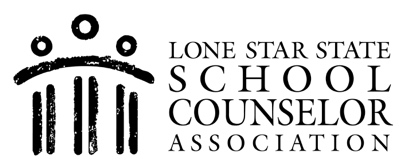 Student Feedback Form (Secondary)Counselor: ____________________________			Topic: ____________________________          Activity: __ Classroom guidance	 __ Individual counseling		 __ Group counselingDirections: Please read each statement and circle the number that best describes your evaluation of the counseling activity. Strongly Disagree-1; 	Disagree-2; 	Agree-3; 	Strongly Agree- 4Two things that I learned 1.______________________________________________________________________________2.______________________________________________________________________________Additional Comments for my counselor: ________________________________________________________________________________________________________________________________________________________________________________________________________________________________________________________________________________________________Student Name (optional) ___________________________________   Date ______________________#QuestionSD	DASA1I learned something new from the lesson today.12342The lesson was fun and interesting!12343My counselor gave me the opportunity to participate in the lesson!1234